  MISSION STATEMENT	The affiliation will unambiguously increase the value of care to the joint patient population of all involved organizations.  GUIDING PRINCIPLES	State and track the clinical goal / value proposition.Involve clinical leadership in:» defining the goal or value proposition» assessing the affiliation’s ability to produce that value» execution» governanceSeek input/expertise from professional liability carrier on the affiliation’s effect on malpractice risk experience.Jointly define and share clinical data needed to monitor and achieve the clinical goal.Establish a joint clinical accountability process for achieving the clinical goal during and after affiliations.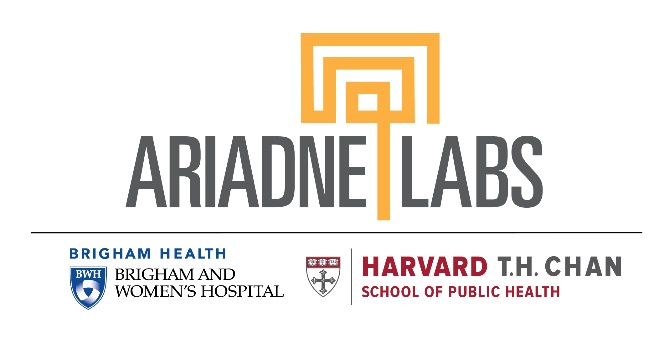 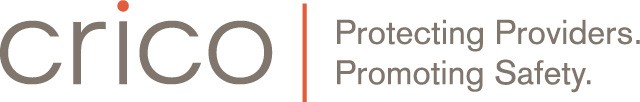 	 	August 2017